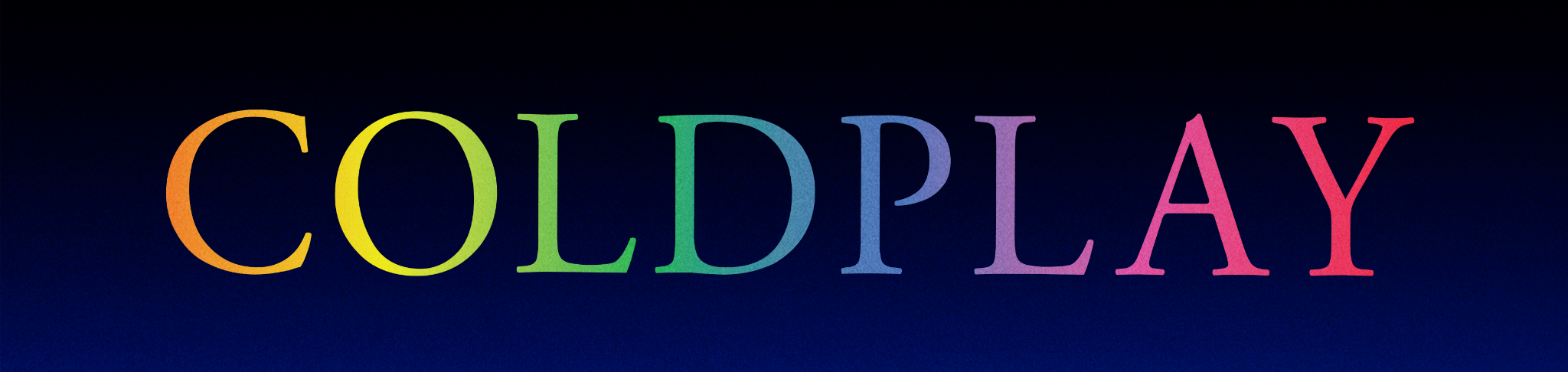 COLDPLAY LAUNCH WEST COAST RUN OF RECORD-BREAKING WORLD TOURLast night, Coldplay brought their record-breaking Music Of The Spheres World Tour back to North America with a spectacular performance at Seattle’s Lumen Field. Bursting with lasers, fireworks and stunning LED wristbands, the show was the first of seven sold out, west coast dates that will also take the band to Vancouver, San Diego and LA. The concert began with the band’s incendiary 2021 single Higher Power, one of several hits performed from their GRAMMY Album of the Year-nominated Music Of The Spheres, including Let Somebody Go, People Of The Pride and the Billboard Hot 100 number one, My Universe. The rapturously-received show also featured anthems from across the band’s incredible catalog, including Yellow, The Scientist, Clocks, Fix You, Viva La Vida, Paradise, A Sky Full Of Stars and Adventure Of A Lifetime.Please see below for free-to-use photographs from the opening night.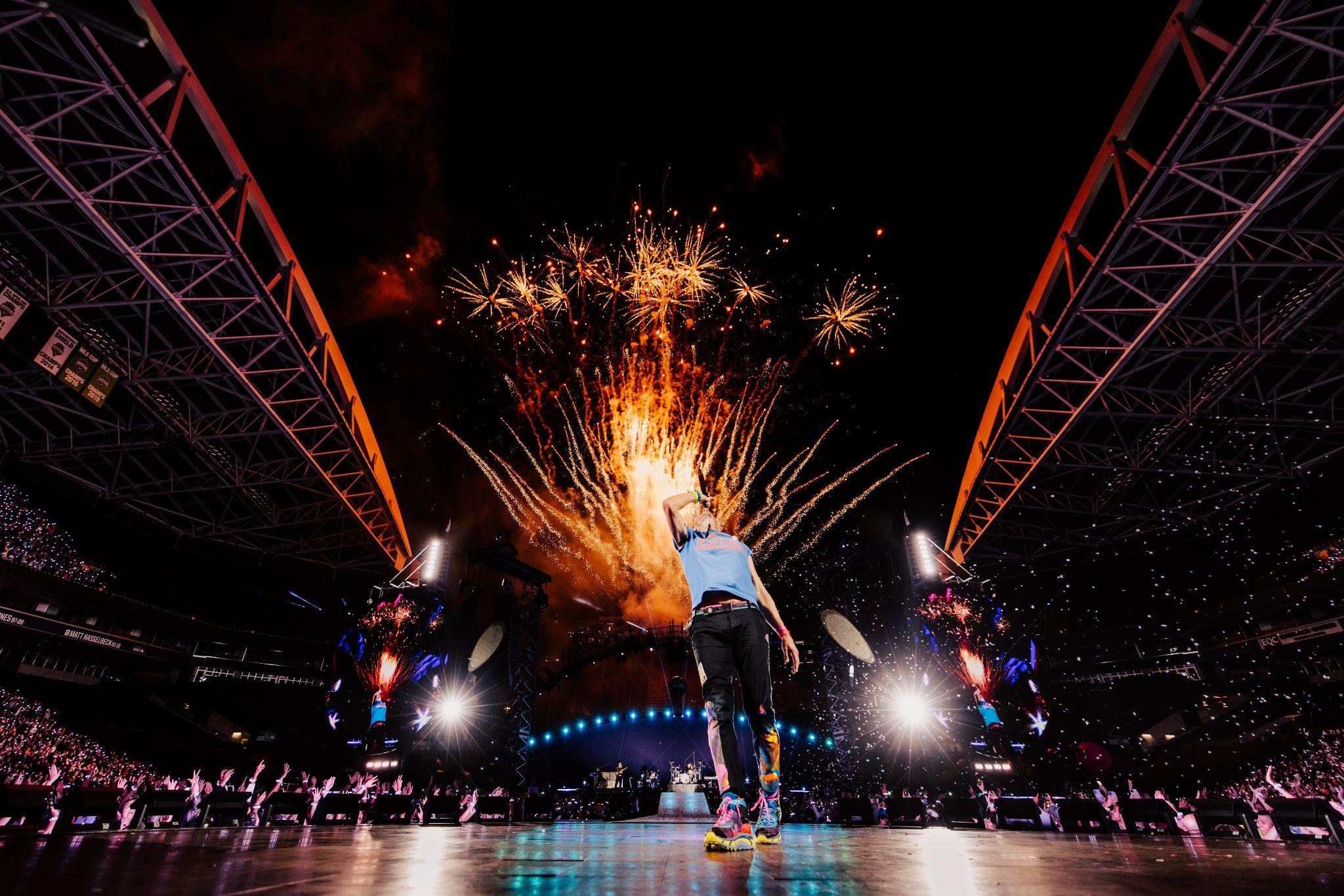 CLICK FOR SEATTLE IMAGES | Photo Credit: Anna Lee The west coast run, produced by Live Nation, continues with two nights respectively in Vancouver’s BC Place, San Diego’s Snapdragon Stadium, and Los Angeles’ Rose Bowl. The world tour - which has already sold more than 9 million tickets - then continues to Asia in November 2023 and January / February 2024, before returning to Europe in summer 2024. Full upcoming tour dates are listed below. Since kicking off in March 2022, the Music Of The Spheres World Tour has received rave reviews from fans and critics alike, with the Dallas Observer calling the show “mind-blowing” and the Houston Chronicle describing the band’s performance as “pure joy”. The tour has also made headlines for its groundbreaking sustainability initiatives which include the world’s first tourable battery system and a show powered by 100% renewable energy in almost all locations. Fans can even help to power the show by using kinetic bikes and energy-generating dance floors. Full info can be found at sustainability.coldplay.com. The band recently issued an update on their sustainability initiatives, revealing that, on a show-by-show comparison, the current tour has so far produced 47% less CO2e emissions than their previous stadium tour in 2016/17, and that more than 7 million trees have already been planted around the world (with one being planted for each concert goer).Additionally, the Infinity Ticket Program was made available for the west coast dates, as it is for all Coldplay shows. These tickets allow more fans access to the Music Of The Spheres World Tour at a super low price of $20 per ticket. Coldplay are also offering local sign language interpreters at every show, as well as Subpacs for D/deaf and hard of hearing guests so that they can feel a stronger connection to the music. They’ve also teamed up with KultureCity to provide sensory bags and a mobile sensory refuge station for those with sensory sensitivities. For guests who are blind or have low vision, they offer touch tours before the show.For further information on the tour, please visit coldplay.com/tour.DHL is the Official Logistics Partner of the Music Of The Spheres World Tour, supporting the band in their mission to cut the tour’s direct emissions by 50%. FULL UPCOMING MUSIC OF THE SPHERES WORLD TOUR DATES: SEPTEMBER 202320: Seattle, WA - Lumen Field (Support: H.E.R. + 070 Shake) SOLD OUT22: Vancouver, BC - BC Place (Support: H.E.R. + 070 Shake) SOLD OUT23: Vancouver, BC - BC Place (Support: H.E.R. + 070 Shake) SOLD OUT27: San Diego, CA - Snapdragon Stadium (Support: H.E.R. + 070 Shake) SOLD OUT28: San Diego, CA - Snapdragon Stadium (Support: H.E.R. + 070 Shake) SOLD OUT30: Los Angeles, CA - Rose Bowl (Support: H.E.R. + 070 Shake) SOLD OUTOCTOBER 20231: Los Angeles, CA - Rose Bowl (Support: H.E.R. + 070 Shake) SOLD OUTNOVEMBER 20236: Tokyo - Tokyo Dome (Support: Yoasobi) SOLD OUT7: Tokyo - Tokyo Dome (Support: Yoasobi) SOLD OUT11: Kaohsiung - Kaohsiung National Stadium (Support: Accusefive) SOLD OUT12: Kaohsiung - Kaohsiung National Stadium (Support: Accusefive) SOLD OUT15: Jakarta - Gelora Bung Karno Stadium (Support: Rahmani Astrini) SOLD OUT18: Perth - Optus Stadium (Support: Amy Shark, Thelma Plum) SOLD OUT19: Perth - Optus Stadium (Support: Tash Sultana, Thelma Plum) SOLD OUT22: Kuala Lumpur - National Stadium Bukit Jalil (Support: Bunga) SOLD OUTJANUARY 202419: Manila - Philippine Arena (Support: TBA) SOLD OUT20: Manila - Philippine Arena (Support: TBA) SOLD OUT23: Singapore - Singapore National Stadium (Support: TBA) SOLD OUT24: Singapore - Singapore National Stadium  (Support: TBA) SOLD OUT26: Singapore - Singapore National Stadium  (Support: TBA) SOLD OUT27: Singapore - Singapore National Stadium  (Support: TBA) SOLD OUT30: Singapore - Singapore National Stadium  (Support: TBA) SOLD OUT31: Singapore - Singapore National Stadium  (Support: TBA) SOLD OUTFEBRUARY 202403: Bangkok - Rajamangala National Stadium (Support: TBA) SOLD OUT04: Bangkok - Rajamangala National Stadium (Support: TBA) EXTRA DATEJUNE 20248: Athens - Olympic Stadium SOLD OUT9: Athens - Olympic Stadium SOLD OUT12: Bucharest - Arena Națională SOLD OUT13: Bucharest - Arena Națională SOLD OUT16: Budapest - Puskás Aréna SOLD OUT18: Budapest - Puskás Aréna SOLD OUT19: Budapest - Puskás Aréna SOLD OUT22: Lyon - Groupama Stadium SOLD OUT23: Lyon - Groupama Stadium SOLD OUT25: Lyon - Groupama Stadium SOLD OUTJULY 202412: Rome - Stadio Olimpico SOLD OUT13: Rome - Stadio Olimpico SOLD OUT15: Rome - Stadio Olimpico SOLD OUT16: Rome - Stadio Olimpico SOLD OUT20: Düsseldorf - Merkur Spiel-Arena SOLD OUT21: Düsseldorf - Merkur Spiel-Arena SOLD OUT23: Düsseldorf - Merkur Spiel-Arena SOLD OUT27: Helsinki - Olympiastadion SOLD OUT28: Helsinki - Olympiastadion SOLD OUT30: Helsinki - Olympiastadion SOLD OUT31: Helsinki - Olympiastadion SOLD OUTAUGUST 202415: Munich - Olympiastadion SOLD OUT17: Munich - Olympiastadion SOLD OUT18: Munich - Olympiastadion SOLD OUT21: Vienna - Ernst-Happel-Stadion SOLD OUT22: Vienna - Ernst-Happel-Stadion SOLD OUT24: Vienna - Ernst-Happel-Stadion SOLD OUT25: Vienna - Ernst-Happel-Stadion SOLD OUT29: Dublin - Croke Park SOLD OUT30: Dublin - Croke Park SOLD OUTSEPTEMBER 202401: Dublin - Croke Park SOLD OUT02: Dublin - Croke Park SOLD OUTFollow Coldplay:Website  |  Facebook  |  Twitter  |  Instagram  |  YouTube MEDIA CONTACTS:ColdplayTed Sullivan | Ted.Sullivan@atlanticrecords.comGabrielle Reese | Gabrielle.Reese@atlanticrecords.com 